  УТОЧНЕН ПОРЯДОК ПРЕКРАЩЕНИЯ ЛИЦЕНЗИИ ПО УПРАВЛЕНИЮ МКД

На официальном интернет-портале правовой информации publication.pravo.gov.ru опубликовано постановление Правительства РФ от 21.12.2023 г. №2243 «О внесении изменений в некоторые акты Правительства Российской Федерации. 

Документом предусмотрены изменения, направленные на уточнение положений отдельных актов правительства РФ по вопросам управления МКД, в частности: 

В Правилах осуществления деятельности по управлению многоквартирными домами, утвержденных постановлением Правительства РФ от 15 мая 2013 г. Nº416: 

Пункты 24,25,26 дополнены основанием, согласно которому деятельность УК прекращается также и в случае не продления срока лицензии, в порядке установленном частью 4 статьи 192 ЖК РФ. 

Положение о лицензировании предпринимательской деятельности по управлению многоквартирными домами и об осуществлении регионального государственного лицензионного контроля за осуществлением предпринимательской деятельности по управлению многоквартирными домами, утвержденного постановлением Правительства Российской Федерации от 28 октября 2014 г. Nº1110: 

Пункт 17 дополнен новым абзацем, предусматривающим, что если по истечении срока действия лицензии, такой срок не продлен, лицензирующий орган на следующий календарный день после дня истечения срока действия лицензии вносит запись в реестр лицензий о прекращении действия лицензии. 

Подробнее:   http://publication.pravo.gov.ru/document/000120231222..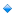 